COURSE TITLE*: Counseling TheoriesCATALOG – PREFIX/COURSE NUMBER/COURSE SECTION*: HSSR 2210PREREQUISITE(S)*:  ENGL 1101	COREQUISITE(S)*:  NoneCOURSE TIME:LOCATION:MODALITY: CREDIT HOURS*:  3				LECTURE HOURS*:  3 	LABORATORY HOURS*:  0 (contact hours)	OBSERVATION HOURS:  0FACULTY CONTACT INFORMATION:	Instructor:  Your Name	Phone:  937-393-3431 Ext. 	Email:  yourname@sscc.edu	Office hours:  COURSE DESCRIPTION*:This course presents the major counseling theoretical orientations and philosophies, including discussion of major concepts and techniques, the impact on the client-helper relationship, and the advantages and disadvantages of different theories, emphasizing practical application.This course provides some of the required hours for application for a Preliminary CDCA, the renewable CDCA, and LCDC II, as listed by the Ohio Chemical Dependency Professionals Board. LEARNING OUTCOMES*:After completing this course, students will be able to:1. Explain the historical development, major concepts, and specific techniques associated with selected major theoretical perspectives of counseling.2. Discuss the Role of theory in the counseling process and cite current major theoretical approaches to the counseling process.3. Describe the historical development of counseling as a profession and compare the scope of practice for counseling versus the other helping professions. 4. Explain the essential qualities of the helping relationship and the counseling process, including relationship building, trust, empathy, therapeutic skills, and professionalism.5. Discuss theoretical and practical issues of counseling persons from diverse populations.  9. 	ADOPTED TEXT(S)*: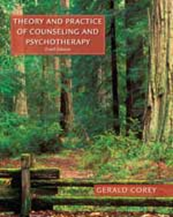 Theory and Practice of Counseling and Psychotherapy w/ MindTap, 10th EditionGerald Corey, Cengage ISB 9780357300855Students are encouraged to acquire their Cengage textbooks through the SSCC Bookstores or directly from Cengage. Cengage Unlimited allows a student to receive access to Cengage's entire textbook catalog, and all digital resources, for a flat fee. What does this mean to you? First, students can get ALL Cengage textbooks for one price.Cengage Unlimited:• 1-Term Access Student/List Cost $119.99 – ISBN 9780357700006  • 1-Year Access Student/List Cost $179.99 – ISBN 9780357700013• 2-Year Access Student/List Cost $239.99 - ISBN 9780357700020Free print rental is available with any activated Cengage Unlimited digital course for only $7.99 shipping and handling per hardcopy textbook (this price is based on the average MSRP of Cengage hardcopy textbooks)Also, students are given the option to purchase a loose-leaf copy to keep after they activate their digital course for anywhere between $20-and $50 (price dependent on title).If you purchased Cengage Unlimited last semester with either the 1- or 2-year option, there is no additional cost for this course.Important things to know about what you need to buy to pass this course:MindTap is required to do your reading, homework, and quizzes; and therefore required to pass this course. However, MindTap contains an ebook, so you have a less expensive option to buy.10.  	OTHER REQUIRED MATERIALS: (SEE APPENDIX C FOR TECHNOLOGY REQUEST FORM.)**Southern State Community College offers technical support for students. Please see the following information about technology requirements and how to access assistance. Please note that your Instructor does not have access to the systems that support email, MyCanvas, and other publisher platforms for online learning. Therefore, you need to utilize the information below to resolve any technical issues related to your education at SSCC.Click Here for Student Technology Resources11.	GRADING SCALE***: 	The grading scale will follow the policy in the college catalog: A	100 – 90B	89 – 80C	79 – 70D	69 – 60F	59 – 012.	GRADING PROCEDURES OR ASSESSMENTS: Exams will be multiple choice and true/false format The comprehensive exam will cover content from the entire class.Unannounced Quizzes – there are no make-ups for quizzes.  Discussion Boards – Answer each of the questions posted for the assigned readings or videos. Your answers must be thorough, coherent, and demonstrate critical thinking to earn all points.  Where I Come From Poem – Write a poem about you. Who are you? Where do you come from? What makes you YOU? What are your roots? What put you on your current path? Write whatever you want to answer the overall question Where I come from?My Theory Paper First Copy – this will be a rough draft of your paper. It needs to follow ALL of the elements indicated below in the final paper submitted. This is the means for me to give you feedback. The submission needs to be thorough so you can receive an appropriate amount of feedback.My Theory – This cumulative paper is designed to assist you in reflecting and synthesizing what you learned in the class. In this paper, you will articulate your theoretical orientation to counseling. Select the theories that you plan to integrate into your approach to counseling. What is it about these theories that drew you to them? Explain your rationale for choosing each of these theories. Which aspects of each theory do you find most useful? Which elements of each theory do you find least useful? How do the theories you selected go together? The major theories also make assumptions about how people change and tailor treatment approaches based on these assumptions. Therefore, it is also important for you to describe your understanding of how people change in your own words. Also, keep in mind the following elements: • key concepts of your approach• view of Your Role as a counselor• therapeutic goals and how you would decide upon goals• relationship issues you are likely to consider• central techniques you are likely to employ• how you would address issues of cultural diversityThe paper should be 7-10 pages, APA format. Page numbers do not include the cover sheet, abstract, and reference pages. Use at least three external resources, i.e., journal articles no more than five years old, for additional resources beyond the textbook.Plagiarism checkers will be used on the papers.MindTap Assignments – these are through the Cengage Publisher, but you access them via MyCanvas.A student who misses more than six classes must withdraw. Students who fail to withdraw from the class officially will receive an F or WI.At the Instructor's discretion, the evaluation may be based on any or all of the following: exams, final exams, mid-term exams, chapter tests, quizzes, term papers and themes, class projects, attendance, class participation, and other assignments.13.	COURSE METHODOLOGY: (Course Syllabus – Individual Instructor Specific)This course will utilize lectures, case studies, class discussions, small group projects, and group discussions. This course will also use power points to supplement the material in the textbook. Videos (i.e., movies, Tedtalks, music, or otherwise) may be used in addition to the textbook and power points for the class to supplement the primary textbook. Interactive class discussion is encouraged, and staying current on reading assignments is necessary to participate in class discussions adequately. These may be viewed in class or assigned throughout the semester to view and be prepared to discuss in class. The Instructor may post links to videos in the learning management system, MyCanvas. In addition, the Instructor may require the students to write a reflective paper on any video, music, or otherwise, shown in class or directed to be viewed outside of class hours.The course is sensitive. Various topics, including trauma, are personal and relevant to all individuals. The Instructor will advise students on self-care during the class. Confidentiality is expected, and if it is not respected, students may be dropped from the course.Attendance: One of the greater expectations of this course is fulfilling your obligation of attendance. While your readings cover a substantial proportion of the course content, classroom participation is the most integral part of this course. As attendance will be taken every day and is part of your overall grade, you must minimize the number of absences you may have. You will start with a 100-point attendance pool. For each absence, you will lose points from the attendance pool. For example, the student would need to withdraw from the course with seven absences. If you do not withdraw from the course, you will receive an "F" as your final grade. It is your responsibility to sign the attendance sheet as it is passed. If you request the Instructor add your name to the attendance sheet after class because you missed it as when passed around, you will be counted as tardy. See more information below on tardiness. If you are absent a day, you must ask the Instructor the next class day if you missed a handout, as these may contain information that can be included on quizzes and exams.Tardiness:Tardiness is a significant issue as well. It deprives you of needed classroom participation time; it is incredibly disruptive to the overall classroom flow and dynamic. Occasional lateness is understandable; consistent tardiness is not. For every three occurrences of tardiness, you will be given an absence. Treat this course as a serious learning endeavor and come to class on time. Tardiness will be defined as being late for the scheduled start of the class. For example, if the class begins at 3:00 pm and you arrive at 3:01 pm, you will be considered tardy. If the Instructor is late due to unforeseen events and you arrive later than the scheduled class, you will not be counted as tardy before the Instructor.  Cell Phones:There is no reason for cell phones in class. Therefore, there is a simple rule: NO CELL PHONES ARE ALLOWED IN CLASS. Put them away from your visibility. The only exception is if you have an occupation that requires you to be on call. If that is the case, you must inform me for consent to have a cell phone. Despite the attempted subterfuge, it is easy to spot when someone is texting. Don't have your cellphone out. If you have a cell phone out, an absence may be recorded. Children in Class: Please do not bring children into Human Services classes, regardless of the reason. Many of the discussions held in Human Services classes feature mature topics and may not be suitable for children. Additionally, some students may feel uncomfortable engaging in class discussions on mature topics when children are in the room. So, please do not bring children to class.Sleeping:Sleep at home, not here. If you sleep, you are not present. If you are caught sleeping, you will be marked as being absent. Disruptive Behavior:Any behavior that distracts other students from learning and participating is disruptive. The disruptive behavior most commonly occurs in holding loud conversations during class (but not limited to such). If you are disruptive, you may be asked to leave the class and an absence recorded. Academic Honesty:Academic honesty is a must in an institution of higher learning. Academic dishonesty includes (but is not limited to) cheating, plagiarism, or helping another student engage in academic dishonesty. If a student engages in academic dishonesty, the student may receive an automatic failing grade for the assignment or course at the Instructor's discretion.Reading: Students are expected to complete the assigned reading before class to be prepared for class. Likewise, your writing assignments and exams will cover a significant portion of the assigned readings. In the tentative outline, you will see when readings are due. Looking at the chart, you will see a corresponding day with each textbook chapter. If there are additional readings, the Instructor may include these within the syllabus, post an announcement in MyCanvas, or have the reading title available on a specific assignment in the learning management system. If reading is posted in MyCanvas, you will need to locate the electronic version of the article (typically a journal article) if a PDF is not posted. The necessary information about the article – author, name of the journal, date, page numbers, etc. will be noted in the MyCanvas system. It is your responsibility to read all assigned items beyond the required textbook for the course.14. 	COURSE OUTLINE:  This outline must be followed per the endorsement of the HSSR 435 A Program.15.	SPECIFIC MANAGEMENT REQUIREMENTS***:Communication PolicyMyCanvas is the primary communication tool in this course. Students must check the course site for announcements and monitor their email in MyCanvas regularly. In addition, emails to the Instructor must be sent from the email system in MyCanvas. The email in MyCanvas is the most efficient means to contact the Instructor for this course. Canvas has an application for iPhone and Android systems, enabling communication to be more efficient for students and instructors.Failure to read course announcements, instructor emails, or the course assignment schedule does not justify late assignments or failure to comprehend due dates.All assignment submissions are via MyCanvas. Written assignments must be submitted using the MyCanvas course assignment links. The assignments include submitting your papers or answers using a survey or test instrument. Other written assignments may be submitted in any of the following formats: Microsoft Word (.doc) preferred; Rich text format (.rtf); Plain text (.txt); Adobe Acrobat PDF (.pdf). All written assignments must be one document that is one attachment, not multiple attachments. Multiple attachments submitted for one written assignment will not be accepted and will result in a zero for the assignment even if submitted before the due date.ACADEMIC MISCONDUCT (Student Handbook, Page 38)Click Here for a Link to Student Handbook  Southern State is committed to providing educational opportunities that promote students' academic, professional, and personal growth.  To these ends, all members of the College are expected to uphold the highest academic and ethical standards.Types of Misconduct are 1. Any unauthorized use of material (books, notes of any kind, and so forth) during anexamination, test, or quiz.2. Copying from another student's work or permitting one's work to be copied duringan examination, test, or quiz.3. Unauthorized use of equipment (computers, calculators, or any type of educational or laboratory equipment).4. Permitting a person to pose in one's place during an examination, test, or quiz orposing as another person during an examination, test, or quiz.5. Altering an examination, test, or quiz, or any other type of evaluated work in an effort to have the work re‐evaluated for a higher grade.6. Plagiarizing or permitting one's work to be plagiarized.7. Using unauthorized or improper methods to determine in advance the contents of an examination, test, or quiz.8. Unauthorized use of computer software during an examination, test, or quiz.9. Submitting as one's own work a work of art, speech or oral report, a musical composition, a computer program, a laboratory project, or any other creation done by another person.For further definition, student responsibilities, charges, sanctions, and the appeal process, visit: Click here for a Link to Academic Misconduct and Regulations Further clarification on plagiarismUnderstanding plagiarism can be confusing. Violations of these standards include cheating, plagiarizing; submitting, without permission, a paper or assignment completed for one class to fulfill a requirement for another class; fabricating materials, using materials in an unauthorized manner; misrepresenting academic records; or facilitating academic dishonesty.To clarify, copying word for word from any source without enclosing the material in quotationmarks and citing the source and page number of the quote is considered plagiarism. Re-writing original ideas in your own words without citing the source of the ideas is also considered plagiarism. You can again not turn in previous assignments for other courses to meet the requirements for this course. If you do, you will receive a zero (0) on the assignment and risk the possibility of failing the course automatically.16.	FERPA:*Students need to understand that others may see your work. For example, others may see your work when being distributed, during group project work, or if it is chosen for demonstration purposes. Students also need to know that there is a strong possibility that their work may be submitted to other entities for plagiarism checks. 17. 	DISABILITIES:*Accessibility and Accommodations: Southern State Community College is committed to providing reasonable accommodations for all persons with disabilities. The syllabus is available in alternate formats upon request. Students with disabilities: If you seek classroom accommodations under the Americans with Disabilities Act, you must register with the Disability Services Office.If you have a condition or situation that would make it difficult for you to carry out the work as outlined, please notify the Instructor as soon as possible. In addition, students with disabilities may contact the Disabilities Service Office, Central Campus, at 800-628-7722 or 937-393-3431 ext. 2604. You can also use the following link to check out the web page for the College and more information for more information.Click Here for a Link to Disability ServicesIf you have a disability, you are responsible for providing all instructors with a letter indicating the reasonable accommodations necessary to support your academic success. A representative from the Disabilities Service Office creates the letter, but it is your responsibility to provide the Instructor with a copy of the letter.18. 	OTHER INFORMATION:***The Instructor reserves the right to modify the course syllabus and content to enhance the learning of individual students and the class as a whole. Modifications may include additional assignments that are not listed in the syllabus but are conducive to learning and in the best interest of developing professional skills.SYLLABUS TEMPLATE KEY* Item cannot be altered from that which is included in the master syllabus approved by the Curriculum Committee.
** Any alteration or addition must be approved by the Curriculum Committee
*** Item should begin with language as approved in the master syllabus but may be added to at the discretion of the faculty member.Assessment ToolPointsTotals	Four Exams 100 each  400Comprehensive Exam100  100Unannounced Quizzes (6)100 each  600Discussion Boards  - 1515 each  225My Theory Paper – First Copy100  100My Theory Paper225  225Where I Come From100  100MindTap Assignments100  100Attendance100 available for perfect attendance  100Total Possible=1850AttendanceAttendanceNo Absences100One absence90Two absences803  absences 70Four absences60Miss 4 or more classes0 and at risk of receiving an F if you fail to withdrawHSSR 2210 Counseling Theories OCDP Board Content HoursHSSR 2210 Counseling Theories OCDP Board Content HoursHSSR 2210 Counseling Theories OCDP Board Content HoursHSSR 2210 Counseling Theories OCDP Board Content HoursHSSR 2210 Counseling Theories OCDP Board Content HoursWeek of…Lecture and Class DiscussionAssessment/AssignmentStudent Learning OutcomeOCPD Board Educational Required HoursOneReview Syllabus and expectationsWhat does it mean to have a theoretical orientation?Overview of theories presentedWhere do you stand?Counseling theories versus the traditional disease model of addiction and how the course of treatment varies, and where they merge with medication-assisted treatment for mental health disorders and addictionTextbook: Introduction and Overview and Chapter OneDiscussion One1 - 4C1 – 2 hoursTwoTechniques versus contextual factorsCharacteristics of effective counselorsProfessional issues faced as you beginBeing in Recovery and being a counselor – pros and consBarriers to being effective Multicultural CompetenceYour Role as a counselorTextbook:  Chapter TwoDiscussion TwoPoem – Where I Come From1 - 4C2 – 3 hoursThreeEthical IssuesEthical Decision MakingCodes of Ethics for Chemical Dependency Counselors, ACA, NASWEthical issues in the assessment processManaging multiple relationshipsTextbook: Chapter ThreeDiscussion Three1 - 5C9 – 3 hoursFourPsychoanalytic TherapyKey conceptsThe structure and development of personality Defense mechanisms – DENIAL and how it is assessed in the chemical dependency treatmentThe therapeutic processTechniquesApplication to group work for chemical dependence – a recreation of the family of originJung's Perspective on Personality DevelopmentObject-relations theoryAwareness of countertransference and the social and cultural contexts that perpetuate stereotypes – the "addict" versus the "drunk" versus the "bipolar" versus the "crazy person."Exam OneTextbook:  Chapter FourDiscussion Four1, 2, 4, 5C1 – 1 hourC2 – 2 hoursFiveAdlerian TherapyThe unity of personality – growth model in the treatmentMotivated by social relatedness Social learning theory – values clarification: why does the addict keep using?Family of origin  - assessing the perception of birth orderFamily roles – ACOA and the addicted familyRole of the therapistAssess how the environment influences lifestyle and health Textbook: Chapter FiveDiscussion Five1, 2, 4, 5C1 – 1 hourC2 – 1 hourC5 – 1 hourSixExistential therapy – philosophical approachView of human natureFreedom and responsibilityAlternatives ExistApplication to chemical dependencyI/thou relationshipThe search for meaningTextbook: Chapter SixDiscussion Six1, 2, 4, 5C2 – 1 hourSevenPerson-centered TherapyApplication to individuals and organizationsExistentialism and HumanismMaslow's Hierarchy of needsApplication to chemical dependencyView of human natureRole of the therapistMotivational InterviewingExpressive arts therapyTextbook: Chapter SevenDiscussion Seven1, 2, 4, 5C2 – 2hoursEightGestalt therapyAwarenessHere and NowView of Human NaturePrinciplesRole of the therapistMind, body, connectionGroundedExercises versus experimentsPreparation for experimentsTextbook:  Chapter EightDiscussion Eight1, 2, 4, 5NineBehavior TherapyFour areas of developmentCharacteristics and assumptionsFunctional assessmentOperant conditioning techniquesOther techniquesSelf-management ProgramsExam TwoTextbook: Chapter NineDiscussion Nine1, 2, 4, 5TenCognitive Behavior TherapyRational Emotive Behavior TherapyABCDERealistic goalsApplication to Chemical Dependence case examplesRole of the therapistBeck's Cognitive TherapyNegative cognitive triadStinkin' thinkin' in AAStrengths-based CBTMeichenbaum – CBMCognitive Narrative ApproachTechniques usedTextbook: Chapter TenDiscussion TenMotivational Interviewing and Stages of Change1, 2, 4, 5C2 – 1 hourElevenChoice theory – what is it?Reality therapyRelationshipsChoosing to behaveDefinition of mental illnessApplication to chemical dependenceApplication to criminal justiceFive needsAll behavior is purposeful – why does the addict continue to use when there are negative consequences?What is a relapse telling us?WDEPApplication of WDEP with substance use disordersTextbook:  Chapter ElevenDiscussion Eleven1, 2, 4, 5C2 – 3 hoursTwelveFeminist TherapyProbably not what you thinkPowerGender and socializationMessages we internalize and act outPerspective on personality developmentRelational – Cultural TheorySocial Justice and AdvocacyTechniques usedExam ThreeDUE: My Theory PaperTextbook:  Chapter TwelveDiscussion Twelve1, 2, 4, 5ThirteenPostmodern ApproachesSocial ConstructivismThe "not-knowing" positionWhat stories do we tell ourselves?Solution-Focused Brief TherapyNarrative TherapyThe use of language and culture:  the language of AA versus the language of those still usingFake it 'til you make it!Influence of language on feelings, thoughts, and behaviorsTurn the page and co-author a new storyTextbook:  Chapter ThirteenDiscussion Thirteen Discussion Fourteen1, 2, 4, 5C2 – 2 hoursFourteenFamily Systems TherapyFamily Systems Perspective versus individual therapyStructural-strategic family therapyUnderstanding families within the social and cultural contextConducting a Family assessmentApplication to chemical dependenceHow addiction affects the familyTextbook:  Chapter FourteenDiscussion FourteenExam Four1, 2, 4, 5C1 – 1 hourC5 – 1 hourFifteenAn integrative approachTechniques are not a "bag of tricks."Spirituality and religion in counselingKnowing how the approaches you choose fit together – mosaic What makes the most sense to you based on your personality and valuesTextbook:  Chapter FifteenDiscussion Fifteen1, 2, 4, 5Finals WeekComprehensive Exam1 - 5